*BRCGS grade, IFS level, QS status…** only for IFSSee document ‘Guide to certification’ (to be requested via food-safety@tuv-nord.com) for more information concerning the certification procedure of TÜV NORD Integra as well as information concerning the different standards. You can use Feed Chain Alliance for certification of your by-products (also these needing reprocessing before use) to the animal feed industry.  In which language(s) would you like to receive your certificates?		   English   Dutch    French    other language:       The quotation includes a certificate in 1 language of your choice (NL/FR/EN/DE). Every additional certificate in a different language will cost 100 euros (NL/FR/EN/DE) or 200 euros (other languages). For GLOBALG.A.P. Chain of Custody you can request one bilingual certificate (EN + NL/FR/DE) without extra fees instead of the standard certificate in English. Signature and dateFeed Chain Alliance (Ovocom)* Number employed for this activity: FTE (=full-time equivalents)Which of the above activities is the main activity in your company (activity with the largest turnover)?  I also want the NZO module which will enable me to supply Dutch farmers/producers of milk products (this module is only possible if combined with FCA) If so, please indicate how many supplier-product combinations you have:  1-9  	10-49  	 50-199 	200-299 	300-399 	>399BVI-MPT I want to be audited for BVI/MPT– feedProduction of compound feed with feed materials of plant origin I want to be audited for the Production of compound feed with feed materials of plant origin certification scheme      For which species are the feed materials of plant origin being produced?  		 Bovine		 Poultry		 PigsFAMI QSNumber of employees under the FAMI-QS system:Applied processes: bioprocessing mining mixing chemical processes extraction processes formulations/preparationsApplied activities:	 production trade Placing on the market (TRADE) Placing on the market (PRODUCTION)Classificatie: D (for products fed directly to the animal and/or delivered to the farm ) K (products not given directly to the animals and/or not sold directly to the farm) FI (when Operators trade their own products) FII ( when Operators trade products not produced by themselves)Number of feed ingredients entering production process and/or are traded and coming from non-assured sources (for assured sources see Fami-QS document P-MS-003 Recognized Standards)  none 	1-5  		 6-10 		11-15		 >15Subcontracters:  none 	 yesHow many:Who:VLOGApplied processes: Feed manufacturing/processing: Compound feed     Feed additives   Feed material    Lick blocks  
 Mineral Feed  	 Premixed feed  Mobile grinding and mixing facilities Food processing/preparation:	 Area of applicability: 	 Logistics	 Handling feed	 Handeling Food	 Private labelling – feed (Packaged)	 Private labelling – feed (Bulk)	 Storage feed		 Storage food		 Trade/ drop shipping – feed (bulk) Trade/ drop shipping – food (bulk)		 Trade / drop shipping – feed (packaged) Trade / drop shipping – food (packaged)		 Trade / drop shipping – Including conversion of single component feed to ‘VLOG geprüft’		Transport – Food (bulk)		 Transport – feed (bulk) Matrix certification sub-stage: Area of applicability:VLOG-ID number:VLOG SUB-ID number:Commissioning of subcontractors / contract manufacturers (subcontractors must also be visited in the audit): yes noIf Yes (subcontractors must also be visited in the audit) Production by subcontractor Transport by subcontractor Storage by subcontractor Packaging/ Re-packing by subcontractor Colruyt Compound feed I want an audit: colruyt compound feed.Production and/or supply of: Feed for rabbits. Feed for poultry Feed for pigs. Feed for cattle Feed for the 4 different species.TÜV NORD INTEGRACertification in agriculture and foodStatiestraat 164 B-2600 BerchemPhone:  +32 3 287 37 60Fax: +32 3 287 37 61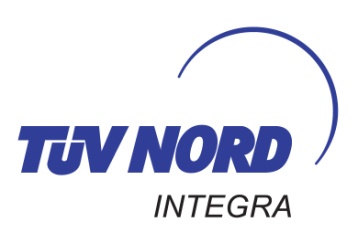 Request for quotation for certification of food safety management systems in the FOOD and FEED industryPART 1: General1.1 Contact information (in case of several sites, use one request form per site)1.1 Contact information (in case of several sites, use one request form per site)Company nameLegal form public limited company               cooperative company with limited liability       company with limited liability     private person        Is the company part of a larger organisation? no   yes, namely:      AddressFor GLOBALG.A.P. CoC: GPS coordinatesN/S       °     ’      ”           EW       °     ’      ”Director/CEOContact person Telephone numberEmailContact person in case of emergencyTelephone numberEmailEmail address for invoicingVAT number (1 request form per VAT number)BRCGS Directory Company IDGLN numberGGN (if you already have one)CoC number (if you already have one)1.2.    Company specific information 1.2.    Company specific information Number of employees ?(part-time employees included and converted to full-time equivalents (FTE))Number of employees during peak periods?(part-time employees included and converted to full-time equivalents (FTE))Is the work done in shifts?If yes: How many shifts ?How many FTE per shift ?When do they work in shifts ? no     yes always     only in peak periodsNumber of HACCP plans / product types?Company surface (m2)production:                storage :offices:       Have food safety consultants been involved in the implementation of food safety management systems? no  	 	 yes, namely:      Has your company already a certified quality and/or food safety management system? no	     Would you like a quotation for a pre-audit in order to determine whether your system is ready for certification?          no    yes  yes		 fill out table 1.3 Since when is your site operational? By what date would you like to be certified? Are there seasonal products/activities? no  yes, in the period:     If yes, which products/activities?What is the working language of the site? 1.3.  Current certification status at other certification bodies1.3.  Current certification status at other certification bodies1.3.  Current certification status at other certification bodies1.3.  Current certification status at other certification bodies1.3.  Current certification status at other certification bodies1.3.  Current certification status at other certification bodies1.3.  Current certification status at other certification bodiesStandardCertification bodyDate last auditResult *Next audit to be conducted beforeCertificate valid untilCOIDNumber**/ BRCGS site codeThe company requests a quotation for certification of the following scope for the selected standards Specify here the SCOPE with clear description of the product groups.The scopes is fully displayed on the certificate. Specify here the EXCLUSIONS.In exceptional cases, it is possible that certain products are excluded from the scope. If this is the case, describe which products and explain why they can be excluded. Exclusions are also displayed on the certificate.FOOD  BRCGS Global Standard for Food Safety go to part 2 and 6  BRCGS Global Standard for Storage and Distribution: 	 Food 	 Packaging Materials go to part 2 and 6 go to part 2, 5 and 6  IFS International Food Standard go to part 2 and 6  IFS Global Markets Food go to part 2  IFS Logistics Standard go to part 2 and 6  IFS Broker go to part 4 and 6  IFS Cash & Carry/Wholesale go to part 2  QS Standard (only the chain Fruit, Vegetables and Potatoes – stage Wholesale) go to part 2  GLOBALG.A.P. Chain of Custody (only CROPS) go to part 2  Healthy Farming Association – porc meat go to part 2FEED  Feed Chain Alliance (FCA) (Ovocom) go to part 3	 Module NZO go to part 3  FAMI QS go to part 3	 Production of compound feed with feed materials of plant origin go to part 3  BVI-MPT Feed go to part 3  VLOG go to part 3  Colruyt compound feed go to part 3PART 2:Specific information for the FOOD industry2.1 Processes: general Purchase  (see ‘Guide to certification’) Reception of unpacked goods Reception of packed goods Unpacking Repacking without disruption of the primary packaging  Repacking with disruption of the primary packaging  Analyses in own laboratoryBy-products for the feed industry By-products directly to the cattle farmer  By-products directly to feed producer By-products to transformer, who, after transformation, delivers to cattle farmer of feed producer2.2 Specific food processes2.2 Specific food processes2.2 Specific food processesPlease include all processes that are carried out on raw materials, partly finished products and fully finished products.Please include all processes that are carried out on raw materials, partly finished products and fully finished products.Please include all processes that are carried out on raw materials, partly finished products and fully finished products.P1 sterilisation (in final packaging, e.g cans, jars)  sterilisation (in final packaging, e.g cans, jars) P2 thermal pasteurisation, UHT/aseptic filling, hot filling, microwave pasteurisation  thermal pasteurisation, UHT/aseptic filling, hot filling, microwave pasteurisation P3 irradiation irradiationP4Preserving techniques (not for product taste adjustment):  salting   marinating    sugaring       acidifying/pickling   curing   smoking   fermenting (e.g. cheese, yoghurt, salami) Preserving techniques (not for product taste adjustment):  salting   marinating    sugaring       acidifying/pickling   curing   smoking   fermenting (e.g. cheese, yoghurt, salami) P5 evaporation/dehydration/drying by means of artificial heat source (heat tunnel, warm air tower, induction, microwave)    vacuum filtration    freeze-drying    microfiltration (< 10 µ mesh size)  evaporation/dehydration/drying by means of artificial heat source (heat tunnel, warm air tower, induction, microwave)    vacuum filtration    freeze-drying    microfiltration (< 10 µ mesh size) P6 freezing (incl. frozen storage)    quick freezing    cooling/chilling (incl. cool storage) freezing (incl. frozen storage)    quick freezing    cooling/chilling (incl. cool storage)P7 antimicrobial dipping/spraying     fumigation antimicrobial dipping/spraying     fumigationP8 MAP packing   packing under vacuum MAP packing   packing under vacuumP9 prevention of (esp. microbiological) contamination, by means of high hygiene control and/or specific infrastructure, e.g.:  clean/white room technology    working room with over-pressure  chilled working room    special hygiene equipment for employees e.g. hygiene sluice  disinfection after cleaning    regular disinfection of equipment    other, namely:Specific for BRCGS Food:   high care zone present      high risk zone present prevention of (esp. microbiological) contamination, by means of high hygiene control and/or specific infrastructure, e.g.:  clean/white room technology    working room with over-pressure  chilled working room    special hygiene equipment for employees e.g. hygiene sluice  disinfection after cleaning    regular disinfection of equipment    other, namely:Specific for BRCGS Food:   high care zone present      high risk zone presentP10Specific separation techniques:  reverse osmosis  active charcoal   other, namely:e.g. wine filtration, oil filtration, for own water purification installationSpecific separation techniques:  reverse osmosis  active charcoal   other, namely:e.g. wine filtration, oil filtration, for own water purification installationP11 cooking    baking    blanching    frying    roasting    extrusion    churning drying (without artificial heat source, e.g. sundried)    fermentation (e.g. wine, sourdough) brewing    bottling    filling of liquids and/or viscous products P12 packaging    washing    sorting    mixing/blending    stuffing (e.g. baked goods)                                                                storing under controlled atmosphere conditions (other than temperature) e.g. ULO ripening (e.g. bananas, avocados)     slaughtering    dismembering    cutting/slicing/dicing   breading    coating    battering   printing of full label on packaging (not only LOT/EXP)    P13 steaming (when food product has direct contact with steam, e.g. steam peeling or blanching of vegetables)    distillation    purification     damping/glazing (e.g. before freezing)  milling (e.g. oil seeds, flour, grains)     hydrogenation (e.g. oil) 2.3 Packaging Primary packaging            Secondary packaging       Is there essential product information on the secondary packaging? (ingredients, weight,…)   yes   noDo you produce your own packaging material ?   yes   noIf yes,  cups, bottles, foil…are made out of pellets          a tray is made out of foil2.4 StorageAre you the owner of the goods during the storage?       yes   no   Do you perform cross-docking?                                       yes   noDo you have a distribution platform?                               yes   noWhat type of goods do you store?   Food products    Packaging materials  Non-food productsStorage temperature:   Chilled    Frozen    Ambient2.5 TransportAre you the owner of the goods during the transport?  yes   noHow are you transporting the goods?                           Bulk    Packed Do you load and unload the goods?                             yes   noWhich products do you transport?   Food products           Packaging material           Non-food productsWhat is the temperature of the goods during storage? Chilled Frozen Ambient2.6 Unannounced auditsFor certain schemes an unannounced audit is mandatory. Go to part 6 for details per scheme. 2.7 Specific for companies with outsourced processes and/or trade productsAre there processes which are outsourced (excluding storage and transport)?         yes   	 noIf yes, which processes:      Besides your own production, do you also trade in food products?                                           yes  noIf yes, are these products which you may produce under your own recognition/admission ?    yes  noWould you like to include these traded products in your BRCGS Food audit?                           yes  noWould you like a combined audit IFS Food / IFS Broker for these traded products?                 yes  no2.8 Specific for BRCGS FoodIndicate which product categories are applicable: 1. Raw red meat 2. Raw poultry 3. Raw prepared products (meat and vegetarian) 4. Raw fish products and preparations 5. Fruit, vegetables and nuts 6. Prepared fruit, vegetables and nuts 7. Dairy and liquid egg 8. Cooked meat/fish products 9. Raw cured and/or fermented meat and fish 10. Ready meals and sandwiches, ready-to-eat desserts  11. Low/high acid in cans/glass (except animal feed)  12. Beverages 13. Alcoholic drinks and fermented/brewed products 14. Bakery 15. Dried foods and ingredients (except animal feed) 16. Confectionery 17. Cereals and snacks 18. Oils and fatsIn order to fulfil specific customer requests and in order to give a larger flexibility to the companies, BRCGS has developed additional modules. The requirements of these modules are audited as part of the BRCGS Food audit.  We would like to audit the additional modules below: (module 11) Meat Supply Chain Assurance (for manufacturing facilities that use the following as a raw material in the production of meat or meat preparations: red meat, poultry and/or game, further processed meat products, offal of red meat and poultry.)Number of different suppliers:         Number of species:         Number of products:         Number of product types (rax meat, meat preparations, meat products):         Number of supply chains:         Number of intermediate steps per supply chain:         Are agents/brokers involved?    yes   	 noExhaustive list of countries of origin1:         2:         3:       …           (module 13) FSMA (Food safety Modernization Act) The aim of this Module is to assist manufacturing organizations to understand those prescriptive elements within the FSMA Preventive Controls for Human Foods that are not explicitly covered within the BRCGS Global Standard for Food Safety. (module 14) Costco (mandatory for suppliers of Costco North-America).2.9 Specific for BRCGS Storage & Distribution: additional modulesPart II chapter 9 – Handling of open food products must be added to the audit if you handle following open food products:   open boxes and trays of fruit and vegetables (a small amount of order-picking is allowed) trays of raw fish/crustaceans/other sea food meat carcasses“Handling” is limited to reception into storage and release for distribution. All other manipulations (including cutting and trimming) must be audited under the BRCGS Food standard. Part II chapter 10 – Wholesale module   10.2 Branded products   10.3 Wholesaler-own, wholesaler-exclusive and/or customer-exclusive products Part II chapter 11 – Cross-docking module: In case of separate cross-docking locations under direct control of, or with a legal or contractual relation to, the main certificated site. Where cross-docking occurs at the certificated site, this activity will be covered under the main certification audit and this module is not applicable.  Part II chapter 12 – E-commerceContracted services Part II chapter 14 – Product inspection  Part II chapter 15 – Contract packing (repacking, assembly packing)  Part II chapter 16 – Quantity control inspection  Part II chapter 17 – Contract chilling/freezing/tempering/defrosting and high-pressure process operations Part II chapter 18 – Contract cleaning of baskets, roll cages and other distribution containers Part II chapter 19 – Waste recovery and recycling We would like to add the Costco GFSI addendum checklist to our BRCGS Storage & Distribution audit. 2.10 Specific for IFS Food / IFS Global Markets Food Indicate which product categories are applicable: 1. Red and white meat, poultry and meat products 2. Fish and fish products 3. Egg and egg products 4. Dairy products 5. Fruit and vegetables 6. Grain products, cereals, industrial bakery and pastry, confectionary, snacks 7. Combined products 8. Beverages 9. Oils and fats 10. Dry goods, other ingredients and supplements 11. Pet food We would like a combined audit IFS Food/Costco (mandatory for suppliers of Costco North-America).Only for IFS Global Markets Food: We request an assessment based on the following checklist: 	 Basic Level    Basic Level + HACCP	 Intermediate Level 2.11 Specific for IFS LogisticsDo you also handle transport and/or storage of non-food products?    yes   	 no   If yes, which products?    What is your main activity?    food        non-foodAre additional activities being performed on food products?  Contract chilling/freezing/tempering and defrost operations       Simple ripening processes of fruit  We would like to add the Costco GFSI addendum checklist to our IFS Logistics audit. 2.12 Specific for IFS WholesaleDo you also do wholesale of HPC (“Household and Personal Care”) products?            yes       noDo you also do wholesale of packaging materials?                                                         yes       noWhat is your main activity?   food        HPC        packaging materialsAre additional activities being performed on food products?  Bagging      Cleaning (seeds: foreign materials)      Confectioning      Filling      Freezing (in block)  Labelling     Packaging      Removing stems        Ripening              Sorting    Thawing              Washing     Weighing2.13 Specific for Qualität und Sicherheit (QS)We are registered with QS under category: 81 wholesale fruit, vegetables, potatoes (first-line merchant) 82 wholesale fruit, vegetables, potatoes (trading partner) 84 logistics fruit, vegetables, potatoes We would like a QS audit.  We don’t want a QS audit, but we want to register our certificate of IFS Food (only for scope logistics) or IFS Logistics in the QS database. (Only possible for category 84) 2.14 Specific for GLOBALG.A.P. Chain of Custody (only CROPS)We agree that our company address (street, number, postal code) is visible to the public on the GLOBALG.A.P. database:   yes    no (see also the document “Database Access Rules” on www.globalgap.org/documents)We are a  trader without physical contact with the product (broker) with outsourced packaging and/or storage and/or labelling  trader with physical contact with the product (own storage and/or packaging and/or labelling), possibly with outsourced packaging and/or storage and/or labelling  packaging company (subcontractor, not the product owner but we have physical contact with the product)  storage company (subcontractor, not the product owner but we have physical contact with the product) of packaged products and/or bulk productsWe do a limited processing step on vegetables and/or fruits (cutting, slicing, dicing, freezing and/or quick freezing to the extent that the original product remains visibly recognizable. E.g. sliced mushrooms, diced pumpkin, cut melon, frozen peas, etc.   no      yes, namely …………………………………(describe product + process, e.g. mushrooms – slicing)We are a GGN label logo license holder:   yes       noProduct destination countries (e.g. Belgium, EU): Full list of sites under our own VAT number involved in the products with a GLOBALG.A.P. claim which have to be included in the audit: 1: name – address – activity – GLOBALG.A.P. certified products handled on site2:      3: …We have   no subcontractors involved in the products with a GLOBALG.A.P. claim.  subcontractors involved in the products with a GLOBALG.A.P. claim, and they have their own valid GLOBALG.A.P. Chain of Custody/IFA/PHA certificate for the same product included on the subcontracted activity. These subcontractors are not included in our audit.  subcontractors involved in the products with a GLOBALG.A.P. claim, and they do not have their own valid GLOBALG.A.P. Chain of Custody/IFA/PHA certificate for the same product included on the subcontracted activity. Full list of subcontractors involved in the products with a GLOBALG.A.P. claim – high risk (must be added to the audit): risk of mixing GLOBALG.A.P. and non-GLOBALG.A.P. certified products:(Re)processing, (re)packing, and/or (re)labeling of GLOBALG.A.P. certified productsStorage and handling of bulk GLOBALG.A.P. certified products (unpackaged, unsealed, or unlabeled)Storage and handling of packaged but unlabeled GLOBALG.A.P. certified products:      1: name – address – GGN/CoC/GLN – activity – GLOBALG.A.P. certified products handled on site2:      3: …Full list of subcontractors involved in the products with a GLOBALG.A.P. claim – low risk (must be listed but will not be added to the audit): storage and handling of packaged, sealed and labeled products where there is no risk of mixing GLOBALG.A.P. and non-GLOBALG.A.P. certified products. 1: name – address – GGN/CoC/GLN – activity – GLOBALG.A.P. certified products handled on site2:      3: …PART 3:Specific information for the FEED industryActivityabbreviationvolume/number FTE*  Production and trade of compound feed materials that are produced within the companyMP              ton Trade of compound feed materials produced by third partiesMH              FTE Production and trade of premixtures that are produced within the companyVP              ton Trade in premixtures produced by third partiesVH              FTE Production and trade of feed materials that are produced within the companyGP              ton Trade of feed materials that are produced by third partiesGH              FTE Production and trade of feed materials that are produced within the company, originating from by-products for reprocessing (= transformation of by-products for reprocessing)GPVW              ton Production and trade of additives that are produced within the companyTP              ton Trade of additives produced by third partiesTH              FTE Storage and transhipment of animal feed and/or ‘by-products for reprocessing’ for company itselfOO              FTE Storage and transhipment of animal feed and/or ‘by-products for reprocessing’ for third partiesOO              FTE Road transport of animal feed materials and/or ‘by-products for reprocessing’ for company itself or third partiesTVWE              FTE Production and trade of ‘by-products for reprocessing that are produced within the companyVWP              ton Trade in ‘by-products for reprocessing’ produced by third partiesVWH              FTEMain location and sites only have production no    yesMain location and sites only have trade no    yesDo you use one or more guaranteed road transporters for road transport?   no    yesif yes, provide following information:Name :       How many FTEs work for this transporter(s) ?     How many load trucks?      Do you also use intermediate traders for marketing animal feed materials/compound feed materials?    no   yesif yes, for which activity?  Sales of feed materials and compound feeds to farmers  Transport and storage for own account of exclusively packaged feed materials and compound feeds to farmers.Audit related to document ‘BT-04: Purchase: specific purchase protocols’ – module 3 no   yesif yes, who are the buyers?Which products? It’s not allowed to provide a certificate or attestation if the contestant has still a sanction (for example a suspension or whitdrawel in the last previous 12 months) in a certification scheme where OVOCOM vzw has a interchangeability with for example GMP+ FSA (GMP+ International – The Netherlands), QS (QS – Germany), Qualimat- Transport (Qualimat – France). If this is the case, please report this.Part 4:Specific information for Agents, Brokers, Importers/exportersIFS BrokerTÜV NORD Integra only offers certification for the Food scope, not for the Packaging Material scope. Indicate which products are applicable: Red and white meat, poultry and meat products Fish and fish products Egg and egg products Dairy products Fruit and vegetables Grain products, cereals, industrial bakery and pastry, confectionary, snacks Combined products Beverages Oils and fats Dry goods, other ingredients and supplements Pet foodWhich additional activities do you do ?   Import           Export           R&D           Storage           Transport 	         Repacking Other, namely: How many suppliers do you have? Which type of activities do you do?   Agent    Broker Would you like an unannounced audit? See part 6. PART 5:Specific information for the PACKAGING MATERIAL industryWhich type of packaging material do you produce?For which aims?PART 6:Unannounced audits6.1 GFSI Audit history 	   6.1 GFSI Audit history 	   6.1 GFSI Audit history 	   6.1 GFSI Audit history 	   Following schemes are GFSI benchmarked: BRCGS Food, BRCGS Storage & Distribution, IFS Food, IFS Logistics, IFS Broker and FSSC 22000. Please state your GFSI audit history for the past 3 years. Failed audits must also be included.  Following schemes are GFSI benchmarked: BRCGS Food, BRCGS Storage & Distribution, IFS Food, IFS Logistics, IFS Broker and FSSC 22000. Please state your GFSI audit history for the past 3 years. Failed audits must also be included.  Following schemes are GFSI benchmarked: BRCGS Food, BRCGS Storage & Distribution, IFS Food, IFS Logistics, IFS Broker and FSSC 22000. Please state your GFSI audit history for the past 3 years. Failed audits must also be included.  Following schemes are GFSI benchmarked: BRCGS Food, BRCGS Storage & Distribution, IFS Food, IFS Logistics, IFS Broker and FSSC 22000. Please state your GFSI audit history for the past 3 years. Failed audits must also be included.  SchemeAudit dateAnnounced / UnannouncedResult 6.2 Audit planning  	   Does your company have seasonal production?    No   Yes, start:                        end:    Dates on which your site is not operational: Blocking days (dates on which your site is operational, but you’re unable to have an unannounced audit): BRCGS: You may request a maximum of 10 blocking days for sites with a grade AA, A or B, and a maximum of 5 blocking days for sites with a grade C or D. You must confirm these blocking days before the start of the window, along with your application for an unannounced audit. After the start of the window you can request additional blocking days, but this must be done at least four weeks in advance, and we are not obligated to take these into account. IFS: You may request a maximum of 10 blocking days, split over a maximum of 3 periods. You must confirm the blocking days before the start of the window. Once the window has started, it is no longer possible to add blocking days to the IFS portal. Dates on which your site is not operational must be communicated to TÜV NORD Integra, but these are not registered on the IFS portal, and they also don’t count towards the total number of blocking days. Contact person for the unannounced audit (name and mobile number): 6.3 BRCGS Food	   Starting from February 1, 2021 you must have an unannounced audit once every three years. You can also choose to have an unannounced audit every year.  We choose an unannounced audit once every three years (mandatory). We choose an annual unannounced audit (voluntary).The mandatory three-yearly unannounced audit is scheduled by TÜV NORD Integra. You will be informed at the latest three months after your last BRCGS Food audit that your next audit will be unannounced. The audit is scheduled in the four months before the “Due date” stated on your BRCGS Food certificate.You must request the voluntary annual unannounced audit yourself via food-safety@tuv-nord.com before the start of the window. The audit can be scheduled at any time in the four months before the “Due date” stated on your BRCGS Food certificate.6.4 BRCGS Storage & Distribution	   Starting from May 1, 2021 you must have an unannounced audit once every three years. You can also choose to have an unannounced audit every year.  We choose an unannounced audit once every three years (mandatory). We choose an annual unannounced audit (voluntary).For the annual unannounced audit you have two choices.  Option 1: the entire audit is carried out unannounced.  Option 2: the audit is split into two parts. The first part is carried out unannounced and concerns the operation of the site and the vehicles. The second part is announced and concerns your systems and documentation.The mandatory three-yearly unannounced audit is scheduled by TÜV NORD Integra. You will be informed at the latest three months after your last BRCGS Storage & Distribution audit that your next audit will be unannounced. The audit is scheduled in the four months before the “Due date” stated on your BRCGS Storage & Distribution certificate.You must request the voluntary annual unannounced audit yourself via food-safety@tuv-nord.com before the start of the window. An unannounced audit “option 1” will be scheduled in the four months before the “Due date” stated on your BRCGS Storage & Distribution certificate. An unannounced audit “option 2” is usually scheduled 6 to 10 months after the last audit date for the unannounced part. The announced part takes place in a window of 28 days, 11 to 12 months after your last audit. 6.5 IFS Food	   Starting from January 1, 2021 you must have an unannounced audit once every three years. You can also choose to have an unannounced audit every year.  We choose an unannounced audit once every three years (mandatory). We choose an annual unannounced audit (voluntary).The mandatory three-yearly unannounced audit is scheduled by TÜV NORD Integra. You will be informed in a timely manner that your next IFS Food audit will be unannounced.You must request the voluntary annual unannounced audit yourself via food-safety@tuv-nord.com. The window starts 18 weeks before the “Due date” stated on your IFS Food certificate. TÜV NORD Integra must register your choice for an unannounced audit in the IFS portal 4 weeks before the start of the window. If we do not receive your application on time, your next audit may be performed unannounced, but the certification cycle will change and there may be an interruption in your certification.6.6 IFS Logistics	   Starting from January 1, 2021 you must have an unannounced audit once every three years. You can also choose to have an unannounced audit every year.  We choose an unannounced audit once every three years (mandatory). We choose an annual unannounced audit (voluntary).The mandatory three-yearly unannounced audit is scheduled by TÜV NORD Integra. You will be informed in a timely manner that your next IFS Logistics audit will be unannounced.You must request the voluntary annual unannounced audit yourself via food-safety@tuv-nord.com. The window starts 18 weeks before the “Due date” stated on your IFS Logistics certificate. TÜV NORD Integra must register your choice for an unannounced audit in the IFS portal 4 weeks before the start of the window. If we do not receive your application on time, your next audit may be performed unannounced, but the certification cycle will change and there may be an interruption in your certification.6.7 IFS Broker	   It is not mandatory to have an unannounced IFS Broker audit, but it is allowed. You must request the voluntary annual unannounced audit yourself via food-safety@tuv-nord.com. The window starts 18 weeks before the “Due date” stated on your IFS Broker certificate. TÜV NORD Integra must register your choice for an unannounced audit in the IFS portal 4 weeks before the start of the window. If we do not receive your application on time, your next audit may be performed unannounced, but the certification cycle will change and there may be an interruption in your certification. PART 7: Additional informationDo you wish to add something to your application? 